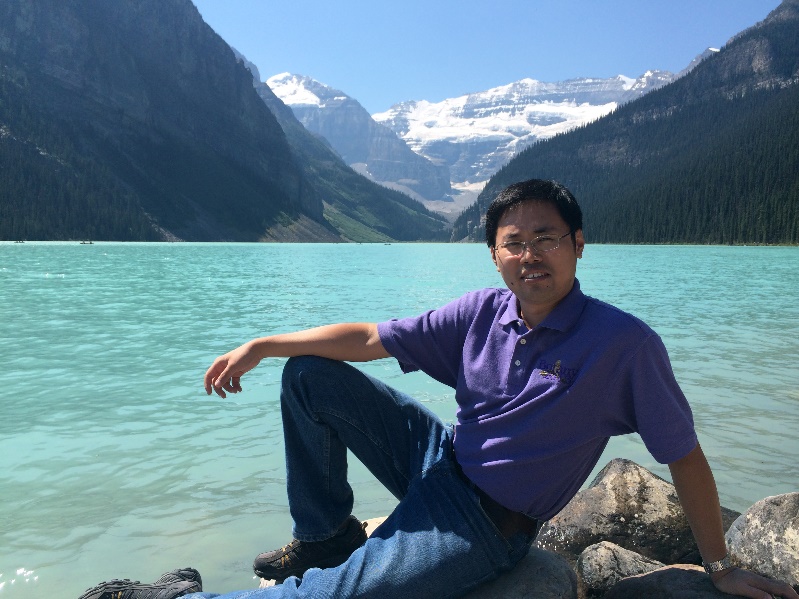 洪欣 博士/讲师，安徽大学资源与环境工程学院通讯地址：安徽省 合肥市 经开区 九龙路111号 安徽大学（磬苑校区）理工F楼 420室邮政编码：230601电子邮件：hongxin@vip.qq.com联系电话：☏ +86 18856925988一、学习、工作简历2016.6 至今，安徽大学资源与环境工程学院工作，讲师2011. 9—2016. 6 安徽师范大学，植物生态学博士 2007. 9—2011. 7 安徽师范大学，生物科学(师范类)本科，理学学士学位学术兼职：安徽省植物学会副秘书长、中国苦苣苔科保育中心华东分中心主任、安徽省科协第十次代表大会代表、安徽省科协科学传播专家。二、访学、培训经历2015.6-9，美国费城自然历史博物馆，访问学者，合作导师为东亚植物中心主任Tatyana Livshultz教授；2014.7-8，由世界苦苣苔科植物协会保育项目青年访问学者奖学金资助，对美国国立标本馆、哈佛大学、加州科学院进行访问交流，合作导师为史密森学会Smithsonian Institution原植物部主任、中国植物志英文版苦苣苔科主编Laurence E. Skog教授；2014年，参加人力资源和社会保障部举办的“保护生物学专业技术人才知识更新工程高级研修班”培训2012年，参加人力资源和社会保障部举办的“大样地建设和监测高级研修班” 培训。三、研究领域与兴趣研究领域包括：植物分类学、植物生态学、植物多样性和珍稀濒危植物保育工作等。主要研究方向为华东地区植物多样性和苦苣苔科植物保育，发表和命名植物新种13个，新分布属2个种12个；以及保护区生态调研工作，森林大样地建设以及环境影响评价工作。四、研究项目科学研究项目1. 安徽教育厅重点项目：休宁小花苣苔复合群的物种界定和分化机制研究2. 安徽省自然科学基金青年项目：华东长蒴苣苔属闽赣长蒴苣苔组植物的系统发育和分类修订研究3. 中科院广西植物所广西喀斯特植物保育与恢复生态学重点实验室开放基金：钟冠报春苣苔复合群的物种界定和保护研究4. 环境保护部—生态保护红线划定全国技术方案专项：中国珍稀濒危野生植物生态保护红线划定技术研究5. 中国工程院系统性重大项目—川藏铁路建设关键技术瓶颈及对策方案研究子课题，生态环境部南京环境科学研究所：川藏铁路建设复杂脆弱生态环境不同生态区植被修复的推荐技术研究6. 中科院昆明植物研究所，国家重大科学工程项目——中国西南野生生物种质资源库野生植物种质资源的调查、收集与保存子课题：中国苦苣苔科植物种子收集横向合作项目1. 牯牛降国家级自然保护区森林大样地监测项目，牯牛降国家级自然保护区（祁门站、石台站），2017-2020年，54万，项目主持人。2. 天津大黄堡省级自然保护区综合科学考察项目子项目，环境保护部南京环境科学研究所，2018-2019年，40万，项目主持人。3. 光雾山自然保护区生物多样性监测样地、样线建设项目，四川省巴中市南江县环境保护局，2019-2020年，79万，项目主持人。五、教学与教研进入安徽大学工作以来，先后主讲：植物分类学、生态学、遗传学、普通植物学、研究生论文与写作、现代生态学研究方法、生态学实验等本、硕、博课程。并获得“2017年安徽大学中青年教师教学比赛二等奖”, “2017年安徽大学十佳最受学生欢迎教师”，“2018年安徽大学本科课堂教学优秀奖”，“2018年度工作考核优秀教职工” 等荣誉。兼职资源环境工程学院团委副书记、生态学研究生党支部书记、研究生辅导员、16级生态学本科班主任等工作；多次带领学生参加比赛，获 “2017年安徽省大学生生物标本制作大赛优秀指导教师”，“安徽省第一届生态环保创新大赛优秀指导教师”等称号。六、代表性学术论文、报告Hong, X., Keene, J., Qiu, Z.J. & Wen, F. (2019). Primulina anisocymosa (Gesneriaceae), a new species with a unique inflorescence structure from Guangdong, China PeerJ 7: e6157 https://doi.org/10.7717/peerj.6157（IF= 2.118）Hong, X., Li, Z.L., Liu, J.Z., Zhou, S.B., Qin, W.H., & Wen, F. (2018). Two new species of Primulina (Gesneriaceae) from limestone karsts of China. PeerJ, 6, e4946.  DOI10.7717/peerj.4946（IF= 2.118）Hong, X., Wang, O.W., Zhou, S.B., & Wen, F. (2014). Primulina argentea (Gesneriaceae), a new species endemic to a karst cave in N Guangdong, S China. Willdenowia, 44: 377-383.（IF=1.5）Hong, X., Li, Z.L., Maciejewski, S., Wen, F. & Do, T.V. (2018). Didymocarpus puhoatensis (Gesneriaceae), a new species from Vietnam. Phytokeys, 94(94), 87-93.（IF=1.393）He, D. M., Feng, Y. F., Pan, F. Z., Hong, X* & Wen, F. (2018). Paraboea wenshanensis, a new species of Gesneriaceae from Yunnan, China. Phytokeys, 95(95), 83-91.（通讯作者，IF=1.393）Hong, X., Zhou, S.B., Wen, F. (2012). Primulina chizhouensis sp. nov. (Gesneriaceae), a new species from a limestone cave in Anhui, China. Phytotaxa, 50: 13–18.（IF=1.185）Hong, X., Pan, F. Z., Zhou, S. B., Ma, W., & Wen, F. (2018). Primulina cangwuensis (Gesneriaceae), a new species from the karst limestone area in Guangxi, China. Annales Botanici Fennici, 55: 37-42.（IF=0.872）Hong, X., Zhou, S.B., Wen, F. (2014). Petrocodon villosus (Gesneriaceae), a new species from . Blumea, 2014, 59: 33-36. （IF=0.778）Li, J.H., Cheng, H.X., Liu, L.L., Wang, X.Y., Pan, T., Hong, X*. (2017). The complete chloroplast genome sequence of an endangered plant Torreya jackii (Pinales, Taxaceae). Conservation Genetics Resources, 10(3): 1-3.（通讯作者，IF=0.742）Hong, X., Wen, F. The spatial distribution of Primulina (Gesneriaceae) favorable habitats and the predication of the habitat changing in the future. 2017世界植物学大会（IBC2017）, 2017.7, 深圳.（做大会报告）洪欣, 李中林, 符龙飞, 周守标. 安徽省楼梯草属新记录. 西北植物学报, 2013, 33(3): 634-635.洪欣, 张挺, 王鸥文, 李中林, 周守标. 安徽省兰科两新记录属. 热带亚热带植物学报, 2013, 21(5): 426-428.Liu, K., Hong, X., Zhou, S.B., Chen, Y.S., Tang, C.F. & Xu, H.J. A new species of Lysimachia (Myrsinaceae) from . Plant Systematics and Evolution, 2014, 300: 1615-1620.Wen F., Hong, X., Chen, L.Y., Zhou, S.B. & Wei, Y.G. (2013). A new species of Paraboea (Gesneriaceae) from a karst limestone hill in southwestern Guangdong, China. Phytotaxa, 131 (1): 1–8.Zhou, S.B., Hong, X., Wei, Y.G., He, L.P. & Wen, F. (2015). Primulina moi sp. nov. (Gesneriaceae) from a limestone area in northern , . Nordic Journal of Botany, 33(4): 446-450. （导师第一作者）Wen, F. Hong, X., Zhao, Z.G. & Wei, Y.G. (2014). Primulina minor sp. nov. (Gesneriaceae) from a limestone cave in Hunan, China, Nordic Journal of Botany, 32(5):589-593.Zhou, S.B., Hong, X., Li, Z.L. & Wen, F. (2014). Primulina diffusa (Gesneriaceae), a new species endemic to the karst limestone area in southwestern Guangxi, China. Annales Botanici Fennici, 51: 212-216. Li, J., Hong, X., Wen, F. & Yan, L.J. (2014). Primulina pseudoroseoalba (Gesneriaceae), a New Species from a Karst Cave in Guangxi, China, Annales Botanici Fennici, 51:86-89.Zhou, S.B., Hong, X., Wen, F. & Xiao, H.M. (2013). Hemiboea roseoalba S.B.Zhou, X.Hong & F.Wen (Gesneriaceae), a new species from Guangdong, China. Bangladesh Journal of Plant Taxonomy, 20(2): 171-177. Zhou, S.B., Hong, X., Ma, W. & Wen, F. (2014). Primulina lechangensis sp. nov. (Gesneriaceae), a new species in a limestone cave from Northern Guangdong, . Bangladesh Journal of Plant Taxonomy, 21(2): 187-191. Zhao, B., Hong, X., Huang, S.L. & Wen, F. (2013). Primulina crassirhizoma F. Wen, Bo Zhao & Xin Hong, a new species from a limestone area along the boundary of Sino-Vietnam, Bangladesh Journal of Plant Taxonomy, 20(2):129-134.王育鹏, 洪欣, 刘坤, 李建辉, 周守标, & 张丁来等.安徽牯牛降北坡种子植物区系特征及其多样性的海拔梯度变化. 林业科学, 2018. 54(4), 165-173.